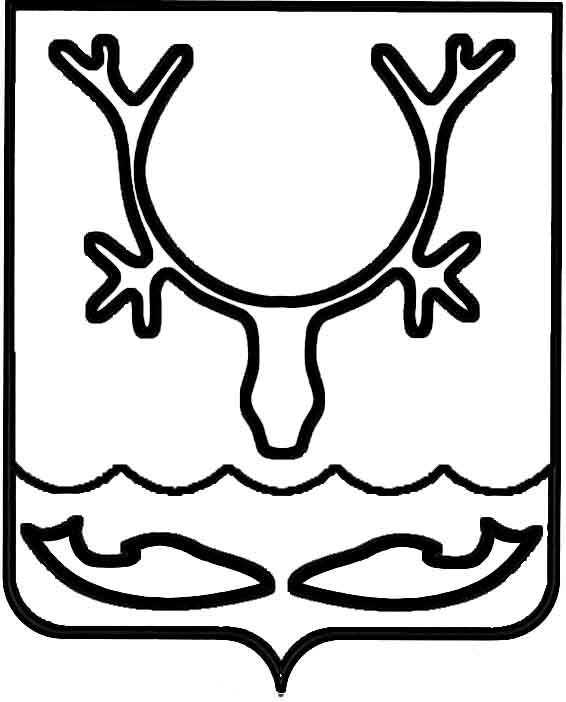 Администрация муниципального образования
"Городской округ "Город Нарьян-Мар"ПОСТАНОВЛЕНИЕО внесении изменений в постановление Администрации МО "Городской округ "Город Нарьян-Мар" от 31.08.2018 № 585 "Об утверждении муниципальной программы муниципального образования "Городской округ "Город Нарьян-Мар" "Поддержка отдельных категорий граждан муниципального образования "Городской округ "Город Нарьян-Мар" В соответствии со статьей 179 Бюджетного кодекса Российской Федерации, постановлением Администрации МО "Городской округ "Город Нарьян-Мар" 
от 10.07.2018 № 453 "Об утверждении порядка разработки, реализации и оценки эффективности муниципальных программ МО "Городской округ "Город Нарьян-Мар", Администрация муниципального образования "Городской округ "Город Нарьян-Мар"П О С Т А Н О В Л Я Е Т:1.	Внести изменения в приложение к постановлению Администрации МО "Городской округ "Город Нарьян-Мар" от 31.08.2018 № 585 "Об утверждении муниципальной программы муниципального образования "Городской округ "Город Нарьян-Мар" "Поддержка отдельных категорий граждан муниципального образования "Городской округ "Город Нарьян-Мар" (с изменениями, внесенными постановлением Администрации муниципального образования "Городской округ "Город Нарьян-Мар" от 12.05.2021 № 673) согласно Приложению к настоящему постановлению. 2. Настоящее постановление вступает в силу со дня его официального опубликования.Приложениек постановлению Администрациимуниципального образования"Городской округ "Город Нарьян-Мар"от 29.07.2021 № 941Изменения в приложение к постановлению Администрации МО "Городской округ "Город Нарьян-Мар" от 31.08.2018 № 585 "Об утверждении муниципальной программы муниципального образования "Городской округ "Город Нарьян-Мар" "Поддержка отдельных категорий граждан муниципального образования 
"Городской округ "Город Нарьян-Мар"1. В графе "Расчет выплат" пункта 2 таблицы 1 раздела II Программы слова "Размер выплаты утвержден решением Совета городского округа "Город Нарьян-Мар" от 27.02.2006 № 45-п "Об утверждении Положения "О Почетной грамоте 
МО "Городской округ "Город Нарьян-Мар" в новой редакции" заменить словами                         "Размер выплаты утвержден решением Совета городского округа "Город Нарьян-Мар" от 24.12.2020 №  155-р "Об утверждении Положения "О наградах и почетных званиях муниципального образования "Городской округ "Город Нарьян-Мар" и признании утратившими силу некоторых решений Совета городского округа "Город 
Нарьян-Мар".2. В графе "Расчет выплат" пункта 3 таблицы 1 раздела II Программы слова "Размер выплаты утвержден решением Совета городского округа "Город                   Нарьян-Мар" от 23.04.2013 № 551-р "Об утверждении положения "О Почетном гражданине города Нарьян-Мара" заменить словами "Размер выплаты утвержден решением Совета городского округа "Город Нарьян-Мар" от 24.12.2020 №  155-р 
"Об утверждении Положения "О наградах и почетных званиях муниципального образования "Городской округ "Город Нарьян-Мар" и признании утратившими силу некоторых решений Совета городского округа "Город Нарьян-Мар".3. В графе "Расчет выплат" пункта 4 таблицы 1 раздела II Программы слова   "Размер выплаты утвержден решением Совета городского округа "Город Нарьян-Мар" от 27.02.2006 № 44-п "О присвоении звания "Ветеран города Нарьян-Мара" в новой редакции" заменить словами "Размер выплаты утвержден решением Совета городского округа "Город Нарьян-Мар" от 24.12.2020 №  155-р "Об утверждении Положения 
"О наградах и почетных званиях муниципального образования "Городской округ "Город Нарьян-Мар" и признании утратившими силу некоторых решений Совета городского округа "Город Нарьян-Мар".4. В графе "Расчет выплат" пункта 5 таблицы 1 раздела II Программы слова   "Размер выплаты утвержден решением Совета городского округа "Город Нарьян-Мар" от 27.11.2014 №  31-р "Об учреждении награды муниципального образования "Городской округ "Город Нарьян-Мар" - знак отличия "За заслуги перед городом Нарьян-Маром" заменить словами "Размер выплаты утвержден решением Совета городского округа "Город Нарьян-Мар" от 24.12.2020 №  155-р "Об утверждении Положения "О наградах и почетных званиях муниципального образования "Городской округ "Город Нарьян-Мар" и признании утратившими силу некоторых решений Совета городского округа "Город Нарьян-Мар".5. В графе "Расчет выплат" пункта 6 таблицы 1 раздела II Программы слова "Размер выплаты утвержден решением Совета городского округа "Город                   Нарьян-Мар" от 23.04.2013 № 551-р "Об утверждении положения "О Почетном гражданине города Нарьян-Мара" заменить словами "Размер выплаты утвержден решением Совета городского округа "Город Нарьян-Мар" от 24.12.2020 №  155-р 
"Об утверждении Положения "О наградах и почетных званиях муниципального образования "Городской округ "Город Нарьян-Мар" и признании утратившими силу некоторых решений Совета городского округа "Город Нарьян-Мар".6. Абзацы 5,6,7 пункта 1.2 Подпрограммы 1 признать утратившими силу.7. Абзац 8 пункта 1.2 Подпрограммы 1 изложить в следующей редакции:"- решение Совета городского округа "Город Нарьян-Мар" от 24.12.2020 № 155-р "Об утверждении Положения "О наградах и почетных званиях муниципального образования "Городской округ "Город Нарьян-Мар" и признании утратившими силу некоторых решений Совета городского округа "Город Нарьян-Мар".8. Абзац 10 пункта 1.2 Подпрограммы 1 признать утратившим силу.9. Абзац 11 пункта 1.2 Подпрограммы 1 изложить в следующей редакции:"- постановление Администрации муниципального образования "Городской округ "Город Нарьян-Мар" от 25.01.2021 № 50 "Об утверждении порядка предоставления единовременной, ежегодной и ежемесячной выплаты отдельным категориям граждан". 28.07.2021№941Глава города Нарьян-Мара О.О. Белак